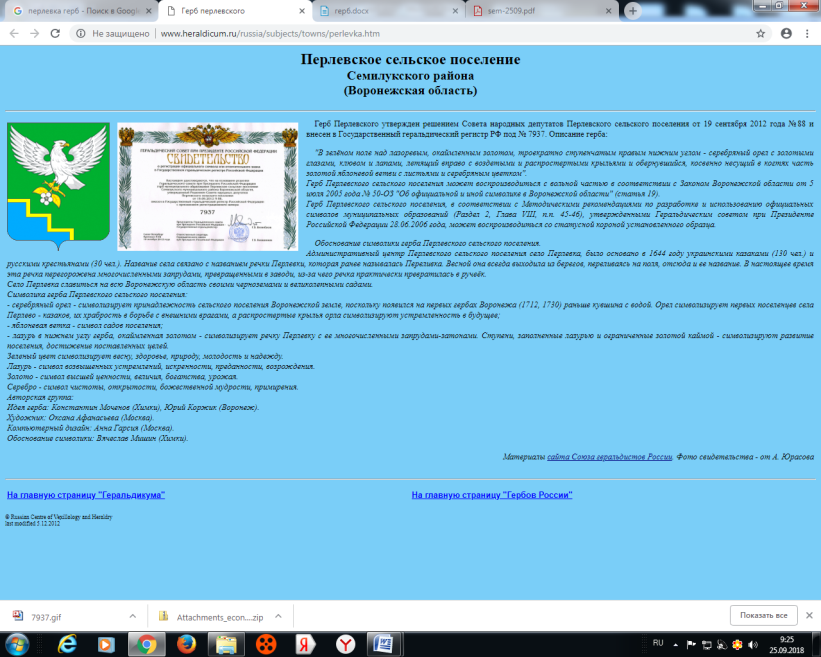 АДМИНИСТРАЦИЯПЕРЛЁВСКОГО СЕЛЬСКОГО ПОСЕЛЕНИЯСЕМИЛУКСКОГО МУНИЦИПАЛЬНОГО РАЙОНАВОРОНЕЖСКОЙ ОБЛАСТИ396921 Воронежская область, Семилукский район, с. Перлёвка, улица Центральная, 54 тел., факс (47372) 76-1-68ПОСТАНОВЛЕНИЕОт 22.01.2024 г. № 3с. ПерлёвкаО внесении изменений и дополнений в постановление администрации Перлёвского сельского поселения от 25.12.2019 № 68 «Об утверждении муниципальной программы Перлёвского сельского поселения Семилукского муниципального района «Организация предоставления населению жилищно-коммунальных услуг, благоустройство и охрана окружающей среды»В соответствии со ст. 179 Бюджетного кодекса Российской Федерации, постановлением администрации Перлёвского сельского поселения от 27.02.2017 г. № 6 «Об утверждении Порядка разработки, реализации и корректировки муниципальных программ Перлёвского сельского поселения» администрация Перлёвского сельского поселения постановляет:1. Внести изменения   и дополнения в постановление администрации Перлёвского сельского поселения от 25.12.2019 №68 «Об утверждении муниципальной программы Перлёвского сельского поселения Семилукского муниципального района «Организация предоставления населению жилищно-коммунальных услуг, благоустройство и охрана окружающей среды».1.1. Приложение к постановлению изложить в новой редакции (прилагается).2. Настоящее решение вступает в силу после его обнародования. 3. Контроль за исполнением настоящего решения оставляю за собой.Приложение к постановлению администрации Перлёвского сельского поселения от 25.12.2019 №68(в редакции от 22.01.2024 №3)МУНИЦИПАЛЬНАЯ ПРОГРАММАПЕРЛЁВСКОГО СЕЛЬСКОГО ПОСЕЛЕНИЯСЕМИЛУКСКОГО МУНИЦИПАЛЬНОГО РАЙОНА«ОРГАНИЗАЦИЯ ПРЕДОСТАВЛЕНИЯ НАСЕЛЕНИЮ ЖИЛИЩНО-КОММУНАЛЬНЫХ УСЛУГ, БЛАГОУСТРОЙСТВО И ОХРАНА ОКРУЖАЮЩЕЙ СРЕДЫ».ПАСПОРТмуниципальной программыПерлёвского сельского поселенияСемилукского муниципального района«Организация предоставления населению жилищно-коммунальных услуг, благоустройство и охрана окружающей среды»Раздел 1. Характеристика сферы реализации программы, описание основных проблем в указанной сфере и прогноз её реализацииНа 1 января 2020 года общая площадь жилищного фонда поселения составляет 55,4 тыс. м2. Наибольшую долю занимает жилищный фонд, находящийся в личной собственности - 100% или 55,4 тыс. м2,.Электроснабжение. Электроснабжение потребителей поселения в настоящее время осуществляется от системы МРСК – центра, через подстанции КТП 23/0,4.Воздушные электролинии построены в 1950 – 1984 гг. Процент износа составляет 70 -90 %. Общая протяженность воздушных линий 10 кВ – 56 км.Распределение электроэнергии по коммунально-бытовым потребителям поселения на напряжение 0,4 кВ осуществляется через 13 трансформаторных подстанций 0,4 кВ с суммарной установленной мощностью 1,9 МВА.. Загрузка трансформаторов, установленных в этих подстанциях, составляет 100 %.Основное и вспомогательное оборудование физически и морально устарело, требует реконструкции и замены на высокоэффективное и энергоемкое.Эффективность мероприятий будет зависеть от наличия необходимого целевого финансирования.Перечисленные проблемы требуют системного программного решения, на которое направлена настоящая Программа. Разработка и реализация Программы позволит повысить уровень жизни населения.Раздел 2. Приоритеты муниципальной политики в сфере реализации Программы, цели, задачи и показатели (индикаторы) достижения целей и решения задач, описание основных ожидаемых конечных результатов Программы, сроков и контрольных этапов реализации ПрограммыОсновным приоритетом муниципальной политики при реализации Программы является повышение качества жизни населения.Задачи Программы:Реализация полномочий органа местного самоуправления в сфере коммунального хозяйства.Приведение в нормативное состояние объектов коммунального назначения и коммунальной инженерной инфраструктуры.Повышение надежности инженерных систем и их развитие.Снижение рисков возникновения аварийных ситуаций.Создание условий для экономии эксплуатационных расходовСнижение негативных воздействий на человека и окружающую природную среду.Сохранение и развитие зеленого фонда муниципального образования.Реализация полномочий органа местного самоуправления в сфере сохранения окружающей природной среды.Ожидаемыми результатами реализации Программы являются:Увеличение доли озелененных территорий (парков, скверов) к их общей площади.Ликвидация с территории муниципального образования отходов, скапливающихся на несанкционированных свалках.Увеличение количества зеленых насаждений, высаженных на территории муниципального образования.Цветочное оформление парков, скверов, памятников павших в годы Великой Отечественной Войны и зон отдыхаРеализация полномочий органа местного самоуправления в сфере энергетического комплекса.Организация энергетических обследований в подведомственных бюджетных учреждениях, выявление резервов энергосбережения.Проведение энергосберегающих мероприятий в подведомственных бюджетных учреждениях.Развитие экономических и правовых механизмов, ориентированных на стимулирование энергосберегающей деятельности.Обеспечение учета и регулирования потребления энергетических ресурсов, увеличение доли энергетических ресурсов, расчеты за которые осуществляются с использованием приборов учета.Повышение информированности всех групп потребителей энергетических ресурсов о современных энергосберегающих и энергоэффективных технологиях.Повышение надежности энергетического комплекса на территории поселения для улучшения электроснабжения населенных пунктов.Снижение рисков возникновения аварийных ситуацийПротяженность освещенных частей улиц Наличие несанкционированных мест размещения отходов на территории поселения, расположенных на земельных участках, находящихся в муниципальной собственности или государственная собственность на которые не разграничена.Сведения о показателях и индикаторах муниципальной программы представлены в приложении 3 к муниципальной программе.Раздел 3. Характеристика основных мероприятий ПрограммыДля достижения намеченной цели в рамках Программы предусматривается реализация следующих основных мероприятий:Подпрограмма 1. «Организация в границах поселения электро-, тепло-,и водоснабжения населения, водоотведения».Основные мероприятия:1.1 Строительство, капитальный ремонт, ремонт и обслуживание сетей уличного освещения, строительство водопроводной сети, устройство и (или) ремонт контейнерных площадок и т.д..1.2 Муниципальная составляющая регионального проекта «Комплексная система обращениями с твердыми коммунальными отходами». Государственная поддержка закупки контейнеров для раздельного накопления твёрдых коммунальных отходов .Закупка товаров, работ и услуг для муниципальных нужд .Подпрограмма 2. «Благоустройство территории  поселения».2.1. Мероприятия по благоустройству (организация проведения субботников, содержание и уборка кладбищ, организация работ по формированию крон; обрезке, санитарной рубке (сносу) и удалению старовозрастных, фаутных, малоценных, аварийных насаждений. Посадка зеленых насаждений; создание, реконструкция (восстановление) газонов и цветников, содержание и уход за объектами озеленения; создание, восстановление, благоустройство и содержание парков, скверов, памятников павших в годы Великой Отечественной Войны и зон отдыха на территории Перлёвского сельского поселения и тд)2.2 Мероприятия по уличному освещению.Подпрограмма 3 «Энергоэффективность и развитие энергетики». Основные мероприятия: 3.1.Замена/установка теплозащитных дверей, современных окон с многокамерными стеклопакетами, радиаторов системы отопления с заменой трубо-провода к отопительным приборам в бюджетных учреждениях3.2. Замена светильников в бюджетных учреждениях на энергоэффективные.Раздел 4. Ресурсное обеспечение ПрограммыФинансирование программных мероприятий планируется осуществлять за счет средств федерального, областного и местного бюджетов.В ходе реализации Программы возможна корректировка плана реализации по источникам и объемам финансирования и по перечню предлагаемых мероприятий по результатам принятия местного бюджета.Объёмы и источники финансирования с разбивкой по годам приведены в приложении 2,3, к настоящей Программе.Раздел 5. Анализ рисков реализации Программы и описание мер управления рискамиПри реализации Программы возможны риски.Нормативные правовые риски - связаны с изменением федерального и областного законодательства, длительностью формирования нормативно-правовой базы. Это может привести к существенному увеличению планируемых сроков или изменению условий реализации мероприятий Программы.Финансовые риски: отсутствие или недостаточное финансирование может привести к тому, что показатели будут достигнуты в полном объеме.Организационные риски: уровень решения поставленных задач и достижение целевых показателей зависят не только от органов местного самоуправления, но и от федеральных органов и органов исполнительной власти Воронежской области.Преодоление вышеуказанных рисков может быть осуществлено путем взаимодействия и взаимного сотрудничества органов исполнительной власти всех уровней.Для минимизации воздействия данной группы рисков в рамках реализации Программы планируется:- на этапе разработки проектов документов привлекать к их обсуждению основные заинтересованные стороны, которые впоследствии должны принять участие в их согласовании;- проводить мониторинг изменений в федеральном и областном законодательстве.Раздел 6.Оценка эффективности реализации ПрограммыСоциально-экономическая эффективность реализации Программы заключается в достижении поставленных целей и задач, путем выполнения запланированного объема программных мероприятий и достижения конечных результатов.ПАСПОРТПодпрограммы 1«Организация в границах поселения электро-, тепло-, газо- и водоснабжения населения, водоотведения».Раздел 1. Характеристика сферы реализации подпрограммы, описание основных проблем в указанной сфере и прогноз её реализацииЭлектроснабжение. Электроснабжение. Электроснабжение потребителей поселения в настоящее время осуществляется от системы МРСК – центра, через подстанции КТП 10/0,4.Воздушные электролинии построены в 1950 – 1984 гг. Процент износа составляет 70 -90 %. Общая протяженность воздушных линий 10 кВ – 32,2 км;, воздушных линий 0,4 кВ – 101,5 км.Распределение электроэнергии по коммунально-бытовым потребителям поселения на напряжение 0,4 кВ осуществляется через 33 трансформаторных подстанций 0,4 кВ с суммарной установленной мощностью 1,9 МВА.. Загрузка трансформаторов, установленных в этих подстанциях, составляет80 %.Раздел 2. Приоритеты муниципальной политики в сфере реализации подпрограммы, цели, задачи и показатели (индикаторы) достижения целей и решения задач, описание основных ожидаемых конечных результатов подпрограммы, сроков и контрольных этапов реализации подпрограммыОсновным приоритетом муниципальной политики при реализации подпрограммы является повышение качества жизни населения.Задачи подпрограммы:Реализация полномочий органа местного самоуправления в сфере коммунального хозяйства.Приведение в нормативное состояние объектов коммунального назначения и коммунальной инженерной инфраструктуры.Повышение надежности инженерных систем и их развитие.Снижение рисков возникновения аварийных ситуаций.Создание условий для экономии эксплуатационных расходов..Раздел 3. Характеристика основных мероприятий подпрограммыДля достижения намеченной цели в рамках подпрограммы предусматривается реализация следующих основных мероприятий:Основные мероприятия:1.1 Строительство, капитальный ремонт, ремонт и обслуживание сетей уличного освещения, строительство водопроводной сети, устройство и (или) ремонт контейнерных площадок и т.д.1.2 Муниципальная составляющая регионального проекта «Комплексная система обращениями с твердыми коммунальными отходами» Государственная поддержка закупки контейнеров для раздельного накопления твёрдых коммунальных отходов. Закупка товаров, работ и услуг для муниципальных нужд.Раздел 4. Ресурсное обеспечение подпрограммыФинансирование подпрограммных мероприятий планируется осуществлять за счет средств бюджета Перлёвского сельского поселенияВ ходе реализации подпрограммы возможна корректировка плана реализации по источникам и объемам финансирования и по перечню предлагаемых мероприятий по результатам принятия местного бюджета.Объёмы и источники финансирования с разбивкой по годам приведены в приложениях № 2,3, к муниципальной программе.Раздел 5. Анализ рисков реализации подпрограммы и описание мер управления рискамиПри реализации подпрограммы возможны риски.Нормативные правовые риски - связаны с изменением федерального и областного законодательства, длительностью формирования нормативно-правовой базы.Финансовые риски: отсутствие или недостаточное финансирование может привести к тому, что показатели не будут достигнуты в полном объеме.Организационные риски: уровень решения поставленных задач и достижение целевых показателей зависят не только от органов местного самоуправления, но и от федеральных органов и органов исполнительной власти Воронежской области.Преодоление вышеуказанных рисков может быть осуществлено путем взаимодействия и взаимного сотрудничества органов исполнительной власти всех уровней.Раздел 6.Оценка эффективности реализации подпрограммыСоциально-экономическая эффективность реализации подпрограммы заключается в достижении поставленных целей и задач, путем выполнения запланированного объема программных мероприятий и достижения конечных результатов.ПАСПОРТПодпрограммы 2Перлёвского сельского поселения«Благоустройство территории поселения».Раздел 1. Характеристика сферы реализации подпрограммы, описание основных проблем в указанной сфере и прогноз её реализацииКомплексные мероприятия по охране природы и оздоровлению окружающей среды от вредных воздействий, связанных с хозяйственной и иной деятельностью, следует предусматривать в соответствии с нормативными актами, регулирующими природоохранную деятельность.Для поселения в целом характерно достаточное количество озелененных территорий ограниченного пользования: территорий детских дошкольных учреждений, школ, спортивных площадок. Наиболее благоустроенной частью поселения является центральная часть поселения, где осуществляется уход за деревьями и кустарниками.Территория муниципального образования в целом достаточно озеленена за счет зеленых зон, садов и озелененных участков частных домовладений, процент которых в жилой застройке населенного пункта достаточно высок.Основные экологические проблемы муниципального образования связаны со сбором ТБО, а также решением вопросов по организации несанкционированных свалок.Лесопарковые зоны на территории муниципального образования создавались более 40 лет назад, многие насаждения повреждены и нуждаются в замещающей посадке. Необходимо поэтапно ликвидировать старые, высокорослые деревья, осуществлять посадку новых деревьев и кустарников, производить омолаживающую и формовочную обрезку деревьев.Эффективность мероприятий будет зависеть от наличия необходимого целевого финансирования.Перечисленные проблемы требуют системного программного решения, на которое направлена настоящая подпрограмма. Реализация подпрограммы позволит улучшить экологического состояния муниципального образования.Раздел 2. Приоритеты муниципальной политики в сфере реализации Программы, цели, задачи и показатели (индикаторы) достижения целей и решения задач, описание основных ожидаемых конечных результатов Программы, сроков и контрольных этапов реализации ПрограммыОсновным приоритетом муниципальной политики при реализации подпрограммы является сохранение благоприятной окружающей природной среды на территории муниципального образования.Задачи Программы:Снижение негативных воздействий на человека и окружающую природную среду.Сохранение и развитие зеленого фонда муниципального образования.Реализация полномочий органа местного самоуправления в сфере сохранения окружающей природной среды.Ожидаемыми результатами реализации Программы являются:Увеличение доли озелененных территорий (парков, скверов) к их общей площади.Ликвидация с территории муниципального образования отходов, скапливающихся на несанкционированных свалках.Увеличение количества зеленых насаждений, высаженных на территории муниципального образования.Цветочное оформление парков, скверов, памятников павших в годы Великой Отечественной Войны и зон отдыха.Раздел 3. Характеристика основных мероприятий подпрограммыДля достижения намеченной цели в рамках подпрограммы предусматривается реализация следующих основных мероприятий:Основные мероприятия:2.1. Мероприятия по благоустройству (организация проведения субботников, содержание и уборка кладбищ, организация работ по формированию крон; обрезке, санитарной рубке (сносу) и удалению старовозрастных, фаутных, малоценных, аварийных насаждений. Посадка зеленых насаждений; создание, реконструкция (восстановление) газонов и цветников, содержание и уход за объектами озеленения; создание, восстановление, благоустройство и содержание парков, скверов, памятников павших в годы Великой Отечественной Войны и зон отдыха на территории Перлёвского сельского поселения и тд.)2.2 Мероприятия по уличному освещениюРаздел 4. Ресурсное обеспечение подпрограммыФинансирование подпрограммных мероприятий планируется осуществлять за счет средств бюджета Перлёвского сельского поселенияВ ходе реализации подпрограммы возможна корректировка плана реализации по источникам и объемам финансирования и по перечню предлагаемых мероприятий по результатам принятия местного бюджета.Объёмы и источники финансирования с разбивкой по годам приведены в приложениях 2,3, к муниципальной программе.Раздел 5. Анализ рисков реализации подпрограммы и описание мер управления рискамиПри реализации подпрограммы возможны риски.Нормативные правовые риски - связаны с изменением федерального и областного законодательства, длительностью формирования нормативно-правовой базы.Финансовые риски: отсутствие или недостаточное финансирование может привести к тому, что показатели не будут достигнуты в полном объеме.Организационные риски: уровень решения поставленных задач и достижение целевых показателей зависят не только от органов местного самоуправления, но и от федеральных органов и органов исполнительной власти Воронежской области.Преодоление вышеуказанных рисков может быть осуществлено путем взаимодействия и взаимного сотрудничества органов исполнительной власти всех уровней.Раздел 6.Оценка эффективности реализации подпрограммыСоциально-экономическая эффективность реализации подпрограммы заключается в достижении поставленных целей и задач, путем выполнения запланированного объема подпрограммных мероприятий и достижения конечных результатов.Оценка социально-экономической эффективности реализации подпрограммы будет проводиться ежегодно, путем сравнения достигнутых значений основных целевых показателей с аналогичными показателями за прошлый периодПАСПОРТПодпрограммы 3«Энергоэффективность и развитие энергетики» Раздел 1. Характеристика сферы реализации подпрограммы, описание основных проблем в указанной сфере и прогноз её реализацииПодпрограмма устанавливает цели и задачи энергосбережения и повышения энергетической эффективности в связи с приоритетами социально-экономического развития Воронежской области, определяет мероприятия в области рационального использования энергетических ресурсов, источники и объемы финансирования, механизм реализации подпрограммы, контроль за ходом ее реализации, оценку экономической эффективности подпрограммы.Подпрограмма направлена на повышение качества жизни населения и на основе обеспечения рационального использования энергетических ресурсов при их производстве, передаче и потреблении и создания условий для повышения энергетической эффективности экономики поселения и бюджетной сферы.В настоящее время экономика и бюджетная сфера характеризуется повышенной энергоемкостью.Необходимость решения проблемы энергосбережения программно-целевым методом обусловлена следующими причинами:1. Невозможностью комплексного решения проблемы в требуемые сроки за счет использования действующего рыночного механизма.2. Комплексным характером проблемы и необходимостью координации действий по ее решению.3. Необходимостью обеспечить выполнение задач социально-экономического развития, поставленных на федеральном, региональном и местном уровне.4. Необходимостью повышения эффективности расходования бюджетных средств и снижения рисков развития муниципального образования.Раздел 2. Приоритеты муниципальной политики в сфере реализации подпрограммы, цели, задачи и показатели (индикаторы) достижения целей и решения задач, описание основных ожидаемых конечных результатов подпрограммы, сроков и контрольных этапов реализации подпрограммыВ последние годы тема энергосбережения приобрела большую актуальность, а повышение энергетической эффективности определено в качестве одного из ключевых приоритетов технологической модернизации страны.Основным приоритетом муниципальной политики при реализации подпрограммы является повышение энергетической эффективности при потреблении энергетических ресурсов и создание условий для перевода экономики и бюджетной сферы муниципального образования на энергосберегающий путь развития.Задачи подпрограммы:Реализация полномочий органа местного самоуправления в сфере энергетического комплекса.Организация энергетических обследований в подведомственных бюджетных учреждениях, выявление резервов энергосбережения.Проведение энергосберегающих мероприятий в подведомственных бюджетных учреждениях.Развитие экономических и правовых механизмов, ориентированных на стимулирование энергосберегающей деятельности.Обеспечение учета и регулирования потребления энергетических ресурсов, увеличение доли энергетических ресурсов, расчеты за которые осуществляются с использованием приборов учета.Повышение информированности всех групп потребителей энергетических ресурсов о современных энергосберегающих и энергоэффективных технологиях.Повышение надежности энергетического комплекса на территории поселения для улучшения электроснабжения населенных пунктов.Снижение рисков возникновения аварийных ситуацийЦелевые показатели эффективности реализации:Объем потребления электрической энергииРасход электроэнергии на обеспечение бюджетных учреждений, расчеты за которую осуществляются с использованием приборов учетаОбъем природного газа, потребляемого бюджетными учреждениями МООбъем природного газа, потребляемого бюджетными учреждениями МО, расчеты за который осуществляются с использованием приборов учетаРаздел 3. Характеристика основных мероприятий подпрограммыДля достижения намеченной цели в рамках подпрограммы предусматривается реализация следующих основных мероприятий:Основные мероприятия:3.1.Замена/установка теплозащитных дверей, современных окон с многокамерными стеклопакетами, радиаторов системы отопления с заменой трубо-провода к отопительным приборам в бюджетных учреждениях.3.2. Замена светильников в бюджетных учреждениях на энергоэффективные.Раздел 4. Ресурсное обеспечение подпрограммыФинансирование подпрограммных мероприятий планируется осуществлять за счет средств бюджета Перлёвского сельского поселенияВ ходе реализации подпрограммы возможна корректировка плана реализации по источникам и объемам финансирования и по перечню предлагаемых мероприятий по результатам принятия местного бюджета.Объёмы и источники финансирования с разбивкой по годам приведены в приложении  1,2, к муниципальной программе.Раздел 5. Анализ рисков реализации подпрограммы и описание мер управления рискамиПри реализации подпрограммы возможны риски.Нормативные правовые риски - связаны с изменением федерального и областного законодательства, длительностью формирования нормативно-правовой базы.Финансовые риски: отсутствие или недостаточное финансирование может привести к тому, что показатели не будут достигнуты в полном объеме.Организационные риски: уровень решения поставленных задач и достижение целевых показателей зависят не только от органов местного самоуправления, но и от федеральных органов и органов исполнительной власти Воронежской области.Преодоление вышеуказанных рисков может быть осуществлено путем взаимодействия и взаимного сотрудничества органов исполнительной власти всех уровней.Раздел 6.Оценка эффективности реализации подпрограммыСоциально-экономическая эффективность реализации подпрограммы заключается в достижении поставленных целей и задач, путем выполнения запланированного объема программных мероприятий и достижения конечных результатов.Приложение 1к муниципальной программеот 25.12.2019 г. № 68(в редакции от 22.01.2024 г. №3)Расходы Перлёвского сельского поселенияОрганизация предоставления населению жилищно-коммунальных услуг, благоустройство и охрана окружающей среды» Приложение 2к муниципальной программеот 25.12.2019 г. №68(в редакции от 22.01.2024 г. №3)Ресурсное обеспечение и прогнозная (справочная) оценка расходов федерального, областного и местных бюджетов, внебюджетных источников (в т.ч. юридических и физических лиц) на реализацию муниципальной программы Перлёвского сельского поселения Семилукского муниципального района «Организация предоставления населению жилищно-коммунальных услуг, благоустройство и охрана окружающей среды» Приложение 3к муниципальной программе(в редакции от 22.01.2024 №3)ЦЕЛЕВЫЕ ИНДИКАТОРЫ И ПОКАЗАТЕЛИМуниципальная программа Перлёвского сельского поселения Семилукского муниципального района «Организация предоставления населению жилищно-коммунальных услуг, благоустройство и охрана окружающей среды»Глава администрацииПерлёвского сельского поселенияД. А. ПроскуряковОтветственный исполнительмуниципальной программыАдминистрация Перлёвского сельского поселенияЦели муниципальной программыПовышение устойчивости и надежности функционирования объектов жилищно-коммунальной сферы Перлёвского сельского поселения. Сохранение благоприятной окружающей природной среды на территории Перлёвского сельского поселения.Задачи муниципальной программыРеализация полномочий органа местного самоуправления в сфере коммунального хозяйства.Приведение в нормативное состояние объектов коммунального назначения и коммунальной инженерной инфраструктуры.Повышение надежности инженерных систем и их развитие.Снижение рисков возникновения аварийных ситуаций.Создание условий для экономии эксплуатационных расходовСнижение негативных воздействий на человека и окружающую природную среду.Сохранение и развитие зеленого фонда муниципального образования.Реализация полномочий органа местного самоуправления в сфере сохранения окружающей природной среды.Ожидаемыми результатами реализации Программы являются:Увеличение доли озелененных территорий (парков, скверов) к их общей площади.Ликвидация с территории муниципального образования отходов, скапливающихся на несанкционированных свалках.Увеличение количества зеленых насаждений, высаженных на территории муниципального образования.Цветочное оформление парков, скверов, памятников павших в годы Великой Отечественной Войны и зон отдыха.Реализация полномочий органа местного самоуправления в сфере энергетического комплекса.Организация энергетических обследований в подведомственных бюджетных учреждениях, выявление резервов энергосбережения.Проведение энергосберегающих мероприятий в подведомственных бюджетных учреждениях.Развитие экономических и правовых механизмов, ориентированных на стимулирование энергосберегающей деятельности.Обеспечение учета и регулирования потребления энергетических ресурсов, увеличение доли энергетических ресурсов, расчеты за которые осуществляются с использованием приборов учета.Повышение информированности всех групп потребителей энергетических ресурсов о современных энергосберегающих и энергоэффективных технологиях.Повышение надежности энергетического комплекса на территории поселения для улучшения электроснабжения населенных пунктов.Снижение рисков возникновения аварийных ситуаций.Сроки реализации муниципальной программы2020-2026 гг.Целевые показатели эффективности реализацииОрганизация системного сбора и вывоза твердых бытовых отходовДоля протяженности ветхих инженерных сетей (водопровод, канализация, тепловые сети), замена которых произведена в текущий отчетный период, в общей протяженности ветхих инженерных сетейПодпрограммы муниципальной программы и основные мероприятияПодпрограмма 1.«Организация в границах поселения электро-, тепло-, газо- и водоснабжения населения, водоотведения».Основные мероприятия:1.1 Строительство, капитальный ремонт, ремонт и обслуживание сетей уличного освещения. строительство водопроводной сети, устройство и (или) ремонт контейнерных площадок и тд1.2 Муниципальная составляющая регионального проекта «Комплексная система обращениями с твердыми коммунальными отходами»Подпрограмма 2.«Благоустройство территории поселения».Основные мероприятия:2.1. Мероприятия по благоустройству (организация проведения субботников,содержание и уборка кладбищ,организация работ по формированию крон; обрезке, санитарной рубке (сносу) и удалению старовозрастных, фаутных, малоценных, аварийных насаждений. Посадка зеленых насаждений; создание, реконструкция (восстановление) газонов и цветников, содержание и уход за объектами озеленения;создание, восстановление, благоустройство и содержание парков, скверов, памятников павших в годы Великой Отечественной Войны и зон отдыха на территории Перлёвского сельского поселения и тд)2.2 Мероприятия по уличному освещениюПодпрограмма 3. «Энергоэффективность и развитие энергетики».Основные мероприятия:3.1.Замена/установка теплозащитных дверей, современных окон с многокамерными стеклопакетами, радиаторов системы отопления с заменой трубо-провода к отопительным приборам в бюджетных учреждениях и тд.3.2. Замена светильников в бюджетных учреждениях на энергоэффективныеРесурсное обеспечение муниципальной программыФинансирование осуществляется согласноприложение №1,2к муниципальной программеОжидаемые результаты реализации муниципальной программыУвеличение протяженности сетей уличного освещения.Увеличение доли восстановленных (благоустроенных) озелененных территорий (парков, скверов).Ликвидация с территории поселения отходов, скапливающихся на несанкционированных свалках.Увеличение количества зеленых насаждений, высаженных на территории муниципального образования.Цветочное оформление парков, скверов, памятников павших в годы Великой Отечественной Войны и зон отдыха.Справочно (согласно мероприятиям программы):Снижение затрат местного бюджета на оплату коммунальных ресурсов.Полный переход на приборный учет при расчетах организаций муниципальной бюджетной сферы с организациями коммунального комплекса.Ответственный исполнитель Подпрограммы 1муниципальной программыАдминистрация Перлёвского сельского поселенияЦели подпрограммы1 муниципальной программыПовышение устойчивости и надежности функционирования объектов коммунальной сферы Перлёвского сельского поселения.Создание безопасных и благоприятных условий проживания граждан.Повышение качества услуг.Задачи подпрограммы1 муниципальной программыРеализация полномочий органа местного самоуправления в сфере коммунального хозяйства.Приведение в нормативное состояние объектов коммунального назначения и коммунальной инженерной инфраструктуры.Повышение надежности инженерных систем и их развитие.Снижение рисков возникновения аварийных ситуаций.Создание условий для экономии эксплуатационных расходов.Целевые показатели эффективности реализации подпрограммы 1Доля протяженности освещенных частей улиц, проездов, набережных к их общей протяженности на конец отчетного года.Основные мероприятия подпрограммы 1 муниципальной программыОсновные мероприятия:1.1 Строительство, капитальный ремонт, ремонт и обслуживание сетей уличного освещения, строительство водопроводной сети, устройство и (или) ремонт контейнерных площадок и т.д.1.2 Муниципальная составляющая регионального проекта «Комплексная система обращениями с твердыми коммунальными отходами»Ресурсное обеспечение подпрограммы 1 муниципальной программыФинансирование осуществляется согласноприложений 1,2 к муниципальной программеОжидаемые результаты реализации подпрограммы1 муниципальной программыПовышения качества услуг. Создание безопасных и благоприятных условий проживания граждан за счётуличного освещения.Ответственный исполнительподпрограммыАдминистрация Перлёвского сельского поселенияЦели подпрограммы муниципальной программыСтабилизация и улучшение экологической обстановки, повышение уровня экологической безопасности населения.Сохранение благоприятной окружающей природной среды на территории муниципального образования.Задачи подпрограммы муниципальной программыСнижение негативных воздействий на человека и окружающую природную среду.Сохранение и развитие зеленого фонда муниципального образования.Реализация полномочий органа местного самоуправления в сфере сохранения окружающей природной среды.Ожидаемыми результатами реализации Программы являются:Увеличение доли озелененных территорий (парков, скверов) к их общей площади.Ликвидация с территории муниципального образования отходов, скапливающихся на несанкционированных свалках.Увеличение количества зеленых насаждений, высаженных на территории муниципального образования.Цветочное оформление парков, скверов, памятников павших в годы Великой Отечественной Войны и зон отдыха.Целевые показатели эффективности реализацииДоля восстановленных (благоустроенных) озелененных территорий (парков, скверов) к их общей площади.Площадь озелененных территорий в сельских населенных пунктах.Наличие несанкционированных мест размещения отходов на территории поселения, расположенных на земельных участках, находящихся в муниципальной собственности или государственная собственность на которые не разграниченаОсновные мероприятия подпрограммы муниципальной программыОсновные мероприятия:2.1. Мероприятия по благоустройству (организация проведения субботников, содержание и уборка кладбищ, организация работ по формированию крон; обрезке, санитарной рубке (сносу) и удалению старовозрастных, фаутных, малоценных, аварийных насаждений. Посадка зеленых насаждений; создание, реконструкция (восстановление) газонов и цветников, содержание и уход за объектами озеленения; создание, восстановление, благоустройство и содержание парков, скверов, памятников павших в годы Великой Отечественной Войны и зон отдыха на территории Перлёвского сельского поселения и тд.)2.2 Мероприятия по уличному освещениюРесурсное обеспечение подпрограммыФинансирование осуществляется согласно приложений 1 и 2 к муниципальной программеОжидаемые конечные результатыРеализация подпрограммы позволит улучшить экологическое состояние муниципального образования: ликвидация с территории муниципального образования несанкционированных свалок, восстановление озелененных территорий (парков, скверов), озеленение территории муниципального образования, цветочное оформление парков, скверов, памятников павших в годы Великой Отечественной Войны и зон отдыха.Ответственный исполнитель Подпрограммы3 муниципальной программыАдминистрация Перлёвского сельского поселенияЦели подпрограммы3 муниципальной программыОбеспечение рационального использования топливно-энергетических ресурсов на территории муниципального образования за счет реализации энергосберегающих мероприятий, повышение энергетической эффективности.Улучшение электроснабжения населенных пунктов.Создание безопасных и благоприятных условий проживания граждан.Повышение качества услуг.Задачи подпрограммы3 муниципальной программыРеализация полномочий органа местного самоуправления в сфере энергетического комплекса.Организация энергетических обследований в подведомственных бюджетных учреждениях, выявление резервов энергосбережения.Проведение энергосберегающих мероприятий в подведомственных бюджетных учреждениях.Развитие экономических и правовых механизмов, ориентированных на стимулирование энергосберегающей деятельности.Обеспечение учета и регулирования потребления энергетических ресурсов, увеличение доли энергетических ресурсов, расчеты за которые осуществляются с использованием приборов учета.Повышение информированности всех групп потребителей энергетических ресурсов о современных энергосберегающих и энергоэффективных технологиях.Повышение надежности энергетического комплекса на территории поселения для улучшения электроснабжения населенных пунктов.Снижение рисков возникновения аварийных ситуаций.Целевые показатели эффективности реализации подпрограммы 3Основные мероприятия подпрограммы 3 муниципальной программыОсновные мероприятия:3.1.Замена/установка теплозащитных дверей, современных окон с многокамерными стеклопакетами, радиаторов системы отопления с заменой трубо-провода к отопительным приборам в бюджетных учреждениях3.2. Замена светильников в бюджетных учреждениях на энергоэффективныеРесурсное обеспечение подпрограммы 3 муниципальной программыФинансирование осуществляется согласноприложений 1,2к муниципальной программеОжидаемые результаты реализации подпрограммы3 муниципальной программыНаличие в органах местного самоуправления, муниципальных учреждениях, муниципальных унитарных предприятиях:энергетических паспортов;топливно-энергетических балансов;актов энергетических обследований;установленных нормативов энергоресурса-потребления.Снижение затрат местного бюджета на оплату коммунальных ресурсов.Полный переход на приборный учет при расчетах организаций муниципальной бюджетной сферы с организациями коммунального комплекса.Создание муниципальной нормативно-правовой базы по энергосбережению и стимулированию повышения энергоэффективности.СтатусНаименование муниципальной программы, подпрограммы, основного мероприятияНаименование ответственного исполнителя, исполнителя - главного распорядителя средств бюджета (далее - ГРБС)Расходы бюджета Перлёвского сельского поселения по годам реализации муниципальной программы, тыс. руб.Расходы бюджета Перлёвского сельского поселения по годам реализации муниципальной программы, тыс. руб.Расходы бюджета Перлёвского сельского поселения по годам реализации муниципальной программы, тыс. руб.Расходы бюджета Перлёвского сельского поселения по годам реализации муниципальной программы, тыс. руб.Расходы бюджета Перлёвского сельского поселения по годам реализации муниципальной программы, тыс. руб.Расходы бюджета Перлёвского сельского поселения по годам реализации муниципальной программы, тыс. руб.Расходы бюджета Перлёвского сельского поселения по годам реализации муниципальной программы, тыс. руб.Расходы бюджета Перлёвского сельского поселения по годам реализации муниципальной программы, тыс. руб.СтатусНаименование муниципальной программы, подпрограммы, основного мероприятияНаименование ответственного исполнителя, исполнителя - главного распорядителя средств бюджета (далее - ГРБС)2020
(первый год реализации)2021
(второй год реализации)2022
(третий год реализации)2023
(четвертый год реализации)2024
(пятый год реализации)2025
(шестой год реализации)2026 (седьмой год реализации)итогоМуниципальная программа«Организация предоставления населению жилищно-коммунальных услуг, благоустройство и охрана окружающей среды» всего, в том числе:675,626441,095027,8519124,673713,05225,05174,0535381,38Муниципальная программа«Организация предоставления населению жилищно-коммунальных услуг, благоустройство и охрана окружающей среды» Администрация Перлёвского сельского поселения675,626441,095027,8519124,673713,05225,05174,0535381,38Подпрограмма 1«Организация в границах поселения электро-, тепло-, газо- и водоснабжения населения, водоотведения».всего:4862,623606,356285,5 0,00,0 0,014754,47Подпрограмма 1«Организация в границах поселения электро-, тепло-, газо- и водоснабжения населения, водоотведения».Администрация Перлёвского сельского поселения4862,623606,356285,5 0,00,0 0,014754,47Основное мероприятие 1.1Строительство, капитальный ремонт, ремонт и обслуживание сетей уличного освещения. строительство водопроводной сети устройство и (или) ремонт контейнерных площадок и тд.всего, в том числе:4046,623606,356285,513938,47Основное мероприятие 1.1Строительство, капитальный ремонт, ремонт и обслуживание сетей уличного освещения. строительство водопроводной сети устройство и (или) ремонт контейнерных площадок и тд.Администрация Перлёвского сельского поселения4046,623606,356285,513938,47Основное мероприятие 1.2Муниципальное составляющие регионального проекта «Комплексная система обращениями с твердыми коммунальными отходами»всего, в том числе:816816,0Основное мероприятие 1.2Муниципальное составляющие регионального проекта «Комплексная система обращениями с твердыми коммунальными отходами»Администрация Перлёвского сельского поселения816816,0Подпрограмма 2«Благоустройство территории поселения».всего:675,621578,471421,512839,193713,05225,05174,0520626,93Подпрограмма 2«Благоустройство территории поселения».Администрация Перлёвского сельского поселения675,621578,471421,512839,193713,05225,05174,0520626,93Основное мероприятие 2.1Мероприятия по благоустройствувсего, в том числе:474,021312,83689,4112323,13217,367,367,318151,26Основное мероприятие 2.1Мероприятия по благоустройствуАдминистрация Перлёвского сельского поселения474,021312,83689,4112323,13217,367,367,318151,26Основное мероприятие 2.2Мероприятия по уличному освещениювсего, в том числе:201,6265,64732,09516,09495,75157,75106,752475,67Основное мероприятие 2.2Мероприятия по уличному освещениюАдминистрация Перлёвского сельского поселения201,6265,64732,09516,09495,75157,75106,752475,67Подпрограмма 3"Энергоэффективность и развитие энергетики" всего:Подпрограмма 3"Энергоэффективность и развитие энергетики" Администрация Перлёвского сельского поселенияОсновное мероприятие 3.1Замена/установка теплозащитных дверей, современных окон с многокамерными стеклопакетами, радиаторов системы отопления с заменой трубо-провода к отопительным приборам в бюджетных учреждениях и тд.всего, в том числе:Основное мероприятие 3.1Замена/установка теплозащитных дверей, современных окон с многокамерными стеклопакетами, радиаторов системы отопления с заменой трубо-провода к отопительным приборам в бюджетных учреждениях и тд.Администрация Перлёвского сельского поселенияОсновное мероприятие 3.2Замена светильников в бюджетных учреждениях на энергоэффективныевсего, в том числе:Основное мероприятие 3.2Замена светильников в бюджетных учреждениях на энергоэффективныеАдминистрация Перлёвского сельского поселенияСтатусНаименование муниципальной программы, основного мероприятияИсточники ресурсного обеспеченияОценка расходов по годам реализации муниципальной программы, тыс. руб.Оценка расходов по годам реализации муниципальной программы, тыс. руб.Оценка расходов по годам реализации муниципальной программы, тыс. руб.Оценка расходов по годам реализации муниципальной программы, тыс. руб.Оценка расходов по годам реализации муниципальной программы, тыс. руб.Оценка расходов по годам реализации муниципальной программы, тыс. руб.Оценка расходов по годам реализации муниципальной программы, тыс. руб.Оценка расходов по годам реализации муниципальной программы, тыс. руб.СтатусНаименование муниципальной программы, основного мероприятияИсточники ресурсного обеспечения2020
(первый год реализации)2021
(второй год реализации)2022
(третий год реализации)2023
(четвертый год реализации)2024
(пятый год реализации)2025
(шестой год реализации)2026 (седьмой год реализации)ИтогоМуниципальная программа«Организация предоставления населению жилищно-коммунальных услуг, благоустройство и охрана окружающей среды» ВСЕГО, в том числе:675,626441,095027,8519124,673713,05225,05174,0535381,38Муниципальная программа«Организация предоставления населению жилищно-коммунальных услуг, благоустройство и охрана окружающей среды» федеральный бюджет815,92815,92Муниципальная программа«Организация предоставления населению жилищно-коммунальных услуг, благоустройство и охрана окружающей среды» областной бюджет46,563640,37628,357,147,7547,7547,754515,58Муниципальная программа«Организация предоставления населению жилищно-коммунальных услуг, благоустройство и охрана окружающей среды» местный бюджет629,061984,84399,5519067,573665,3177,3126,330049,88Муниципальная программа«Организация предоставления населению жилищно-коммунальных услуг, благоустройство и охрана окружающей среды» внебюджетные средстваПодпрограмма 1«Организация в границах поселения электро-, тепло-, газо- и водоснабжения населения, водоотведения».всего, в том числе:4862,623606,356285,5 0,00,0 0,014754,47Подпрограмма 1«Организация в границах поселения электро-, тепло-, газо- и водоснабжения населения, водоотведения».федеральный бюджет815,92815,92Подпрограмма 1«Организация в границах поселения электро-, тепло-, газо- и водоснабжения населения, водоотведения».областной бюджет3613,626004213,62Подпрограмма 1«Организация в границах поселения электро-, тепло-, газо- и водоснабжения населения, водоотведения».местный бюджет433,083006,356285,50,0  0,00,09724,93Подпрограмма 1«Организация в границах поселения электро-, тепло-, газо- и водоснабжения населения, водоотведения».внебюджетные средстваОсновное мероприятие 1.1Строительство, капитальный ремонт, ремонт и обслуживание сетей уличного освещения, строительство водопроводной сети, устройство и (или) ремонт контейнерных площадок и т.д.всего, в том числе:4046,623606,356285,513938,47Основное мероприятие 1.1Строительство, капитальный ремонт, ремонт и обслуживание сетей уличного освещения, строительство водопроводной сети, устройство и (или) ремонт контейнерных площадок и т.д.федеральный бюджетОсновное мероприятие 1.1Строительство, капитальный ремонт, ремонт и обслуживание сетей уличного освещения, строительство водопроводной сети, устройство и (или) ремонт контейнерных площадок и т.д.областной бюджет3613,626004213,62Основное мероприятие 1.1Строительство, капитальный ремонт, ремонт и обслуживание сетей уличного освещения, строительство водопроводной сети, устройство и (или) ремонт контейнерных площадок и т.д.местный бюджет4333006,356285,59724,85Основное мероприятие 1.1Строительство, капитальный ремонт, ремонт и обслуживание сетей уличного освещения, строительство водопроводной сети, устройство и (или) ремонт контейнерных площадок и т.д.внебюджетные средстваОсновное мероприятие 1.2Муниципальная составляющая регионального проекта «Комплексная система обращениями с твердыми коммунальными отходами»всего, в том числе:816816,0Основное мероприятие 1.2Муниципальная составляющая регионального проекта «Комплексная система обращениями с твердыми коммунальными отходами»федеральный бюджетОсновное мероприятие 1.2Муниципальная составляющая регионального проекта «Комплексная система обращениями с твердыми коммунальными отходами»областной бюджет815,92815,92Основное мероприятие 1.2Муниципальная составляющая регионального проекта «Комплексная система обращениями с твердыми коммунальными отходами»местный бюджет0,080,08Основное мероприятие 1.2Муниципальная составляющая регионального проекта «Комплексная система обращениями с твердыми коммунальными отходами»внебюджетные средстваПодпрограмма 2«Благоустройство территории поселения».всего, в том числе:675,621578,471421,512839,193713,05225,05174,0520626,93Подпрограмма 2«Благоустройство территории поселения».федеральный бюджетПодпрограмма 2«Благоустройство территории поселения».областной бюджет46,5626,7528,357,147,7547,7547,75301,96Подпрограмма 2«Благоустройство территории поселения».местный бюджет629,061551,721393,212782,093665,3177,3126,320324,97Подпрограмма 2«Благоустройство территории поселения».внебюджетные средстваОсновное мероприятие 2.1Мероприятия по благоустройствувсего, в том числе:474,021312,83689,4112323,13217,367,367,318151,26Основное мероприятие 2.1Мероприятия по благоустройствуфедеральный бюджетОсновное мероприятие 2.1Мероприятия по благоустройствуобластной бюджет7,3611,6315,920,0113,313,313,394,8Основное мероприятие 2.1Мероприятия по благоустройствуместный бюджет466,661301,2673,5112303,093204,0 54,0 54,018056,46Основное мероприятие 2.1Мероприятия по благоустройствувнебюджетные средстваОсновное мероприятие 2.2Мероприятия по уличному освещениювсего, в том числе:201,6265,64732,09516,09495,75157,75106,752475,67Основное мероприятие 2.2Мероприятия по уличному освещениюфедеральный бюджетОсновное мероприятие 2.2Мероприятия по уличному освещениюобластной бюджет39,215,1212,437,0934,4534,4534,45207,16Основное мероприятие 2.2Мероприятия по уличному освещениюместный бюджет162,4250,52719,69479,0461,3123,372,32268,51Подпрограмма 3"Энергоэффективность и развитие энергетики всего, в том числе:Подпрограмма 3"Энергоэффективность и развитие энергетики федеральный бюджетПодпрограмма 3"Энергоэффективность и развитие энергетики областной бюджетПодпрограмма 3"Энергоэффективность и развитие энергетики местный бюджетПодпрограмма 3"Энергоэффективность и развитие энергетики внебюджетные средстваОсновное мероприятие 3.1Замена/установка теплозащитных дверей, современных окон с многокамерными стеклопакетами, радиаторов системы отопления с заменой трубо-провода к отопительным приборам в бюджетных учреждениях и тд.ВСЕГО, в том числе:Основное мероприятие 3.1Замена/установка теплозащитных дверей, современных окон с многокамерными стеклопакетами, радиаторов системы отопления с заменой трубо-провода к отопительным приборам в бюджетных учреждениях и тд.федеральный бюджетОсновное мероприятие 3.1Замена/установка теплозащитных дверей, современных окон с многокамерными стеклопакетами, радиаторов системы отопления с заменой трубо-провода к отопительным приборам в бюджетных учреждениях и тд.областной бюджетОсновное мероприятие 3.1Замена/установка теплозащитных дверей, современных окон с многокамерными стеклопакетами, радиаторов системы отопления с заменой трубо-провода к отопительным приборам в бюджетных учреждениях и тд.местный бюджетОсновное мероприятие 3.1Замена/установка теплозащитных дверей, современных окон с многокамерными стеклопакетами, радиаторов системы отопления с заменой трубо-провода к отопительным приборам в бюджетных учреждениях и тд.внебюджетные средстваОсновное мероприятие 3.2Замена светильников в бюджетных учреждениях на энергоэффективныеВСЕГО, в том числе:Основное мероприятие 3.2Замена светильников в бюджетных учреждениях на энергоэффективныефедеральный бюджетОсновное мероприятие 3.2Замена светильников в бюджетных учреждениях на энергоэффективныеобластной бюджетОсновное мероприятие 3.2Замена светильников в бюджетных учреждениях на энергоэффективныеместный бюджетОсновное мероприятие 3.2Замена светильников в бюджетных учреждениях на энергоэффективныевнебюджетные средстваНаименование показателя (индикатора)Ед. измерения2020первый год реализации2021второй год реализации2022третий год реализации2023четвертый год реализации2024пятый год реализации2025шестой год реализации2026 седьмой год реализацииМУНИЦИПАЛЬНАЯ ПРОГРАММА «Организация предоставления населению жилищно-коммунальных услуг, благоустройство и охрана окружающей среды»Организация системного сбора и вывоза твердых бытовых отходов%100100100100100Доля протяженности ветхих инженерных сетей (водопровод, канализация, тепловые сети), замена которых произведена в текущий отчетный период, в общей протяженности ветхих инженерных сетей%012111Подпрограмма 1 «Организация в границах поселения электро-, тепло-, газо- и водоснабжения населения, водоотведения».Доля протяженности освещенных частей улиц, проездов, набережных к их общей протяженности на конец отчетного года%1616,216,416,654,454,454,4Подпрограммы 2«Благоустройство территории».Доля восстановленных (благоустроенных) озелененных территорий (парков, скверов) к их общей площади.%30303030303030Площадь озелененных территорий в сельских населенных пунктахкв.м4833483348334833483348334833Наличие несанкционированных мест размещения отходов на территории поселения, расположенных на земельных участках, находящихся в муниципальной собственности или государственная собственность на которые не разграничена%66,666,6100100100Подпрограмма 3 "Энергоэффективность и развитие энергетики Объем потребления электрической энергиитыс. кВтч.46,546,546,546,546,546,546,5Расход электроэнергии на обеспечение бюджетных учреждений, расчеты за которую осуществляются с использованием приборов учетакВтч.46500465004650046500465004650046500Объем природного газа, потребляемого бюджетными учреждениями МОм³7000700070007000700070007000Объем природного газа, потребляемого бюджетными учреждениями МО, расчеты за который осуществляются с использованием приборов учетам³7000700070007000700070007000